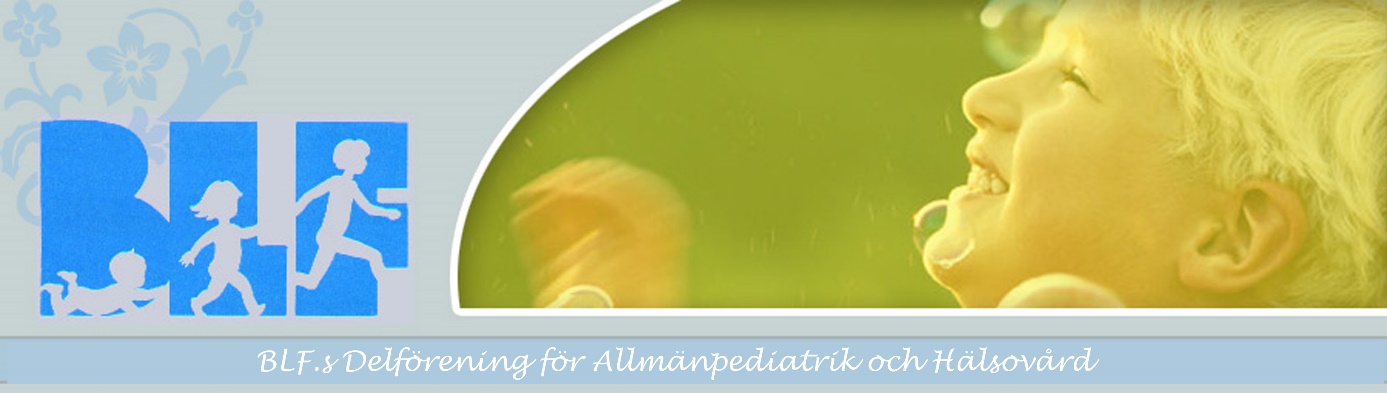 Program vid Delföreningen för Allmänpediatrik och Hälsovårds Utbildningsdag 20171012 kl 10.00-17.00Fika och samling från kl.9.1510.00-10.10     Välkommen och inledning 10.10-11.00   Övervikt och fetma hos barn och tonåringar – bakgrund, epidemiologi och risker.	Annika Jansson11.10-12.00    Samtal om att förändra levnadsvanor hos barn, ungdomar och föräldrar till barn          	med obesitas. Redskap för effektiva och meningsfulla möten, utifrån den                                                           	evidensbaserade samtalsstilen MI, Motiverande Samtal samt beprövad erfarenhet. 	Sofia Trygg Lycke12.00-13.00     LUNCH13.00-13.50     Matprat som förändrar. Fokus på kostbehandling vid övervikt och fetma. 
                          Mahnoush Malek 14.00-14.50     Fysisk aktivitet vid obesitas --varför och hur. 
                          Ulrika Berg14.50-15.20     Fika15.20-16.45    Diskussion, inskickade exempel från deltagare och nya funderingar. Samtliga 	föreläsare.16.45-17.00     Avslutning och utvärdering